附件永和街体育设施维修需求明细表序号维修项目数量需要维修设施及破损图片儿童组合滑梯破裂1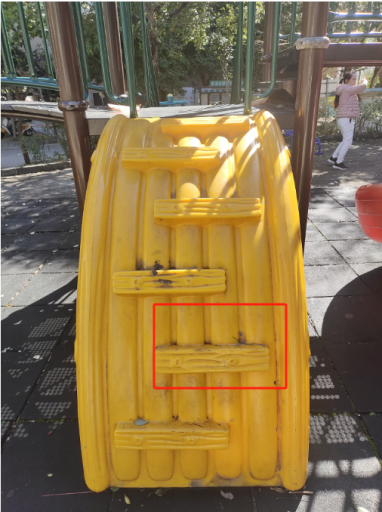 太空漫步机轴承损坏1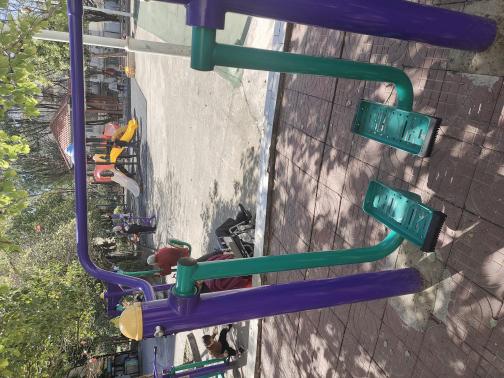 篮球框破损5　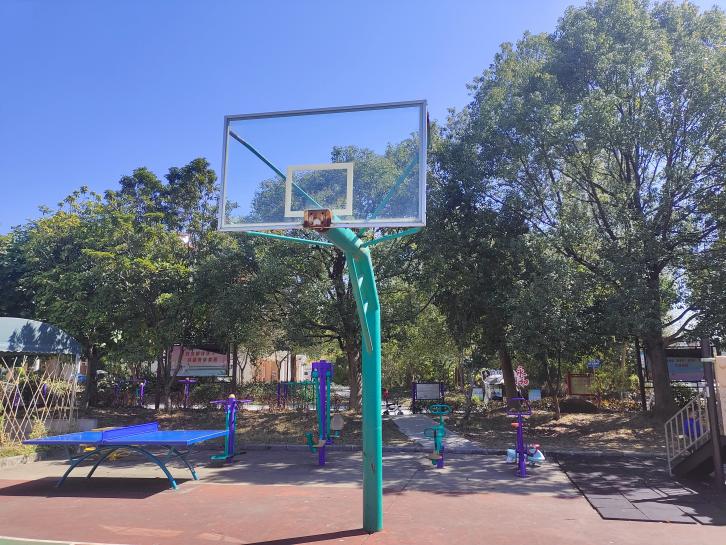 跷跷板增加缓冲器1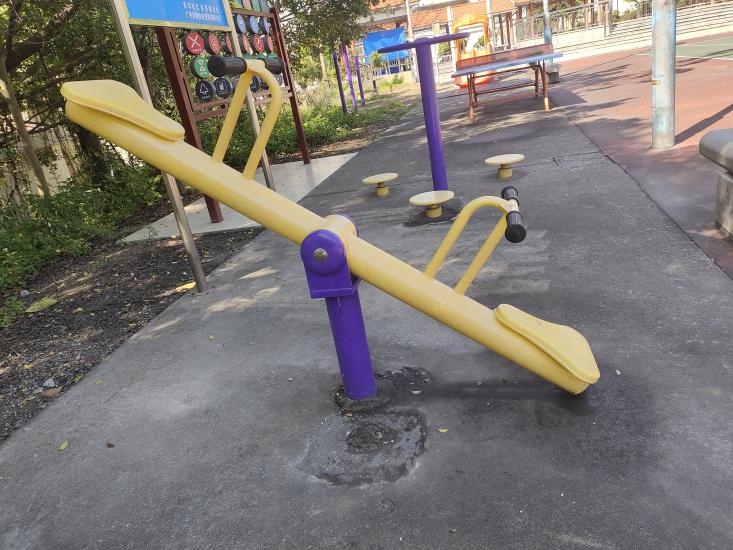 四人坐蹬器轴承损坏1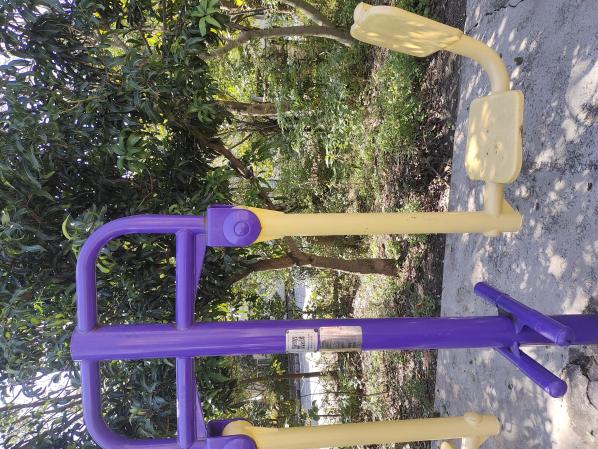 腹肌板生锈1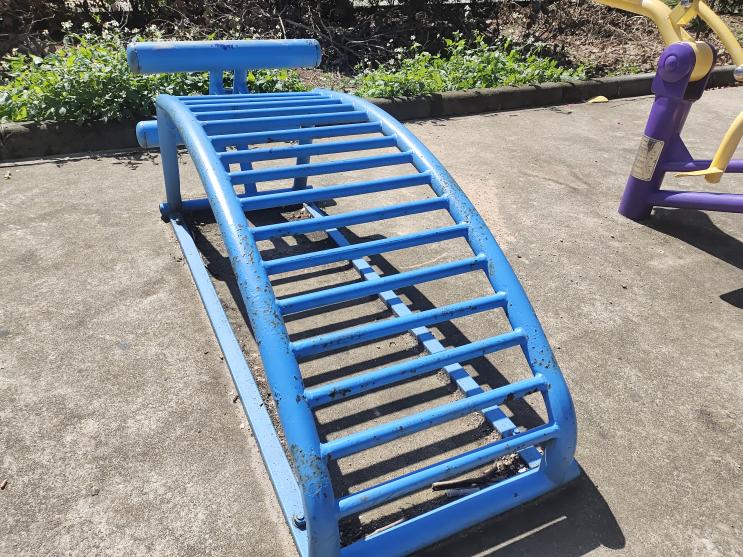 伸展器轴承损坏1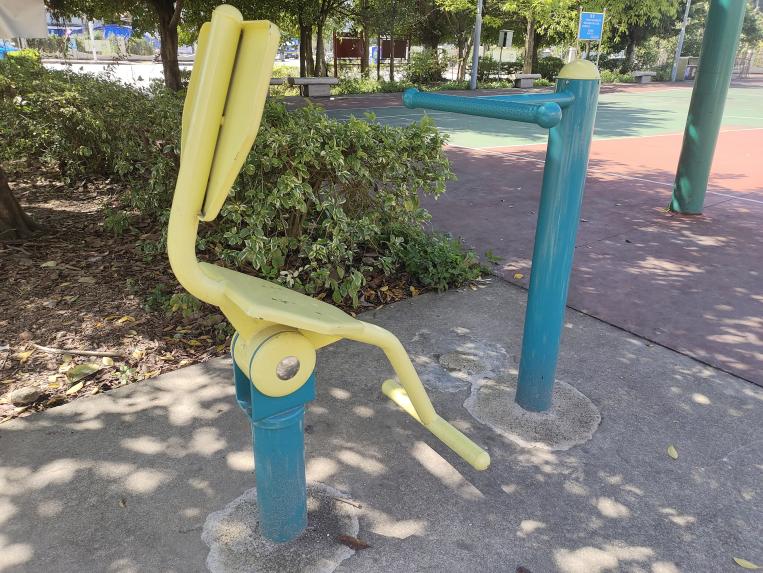 三人扭腰器破损1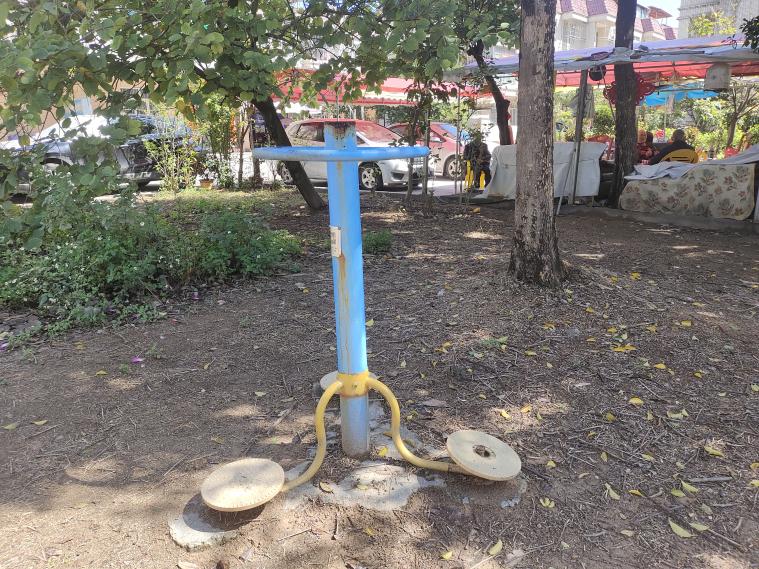 篮球场地面损坏2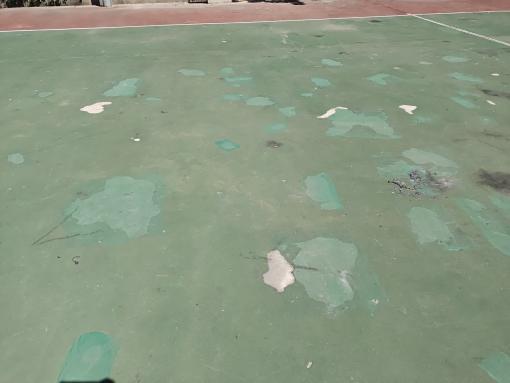 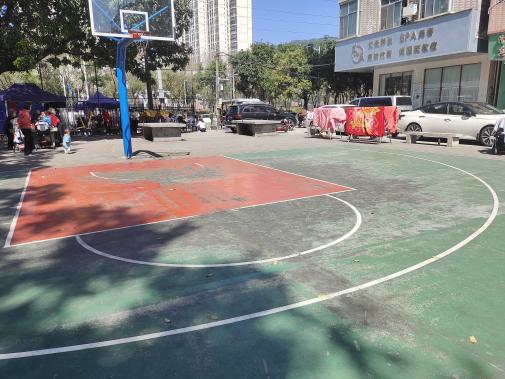 坐蹬器轴承损坏1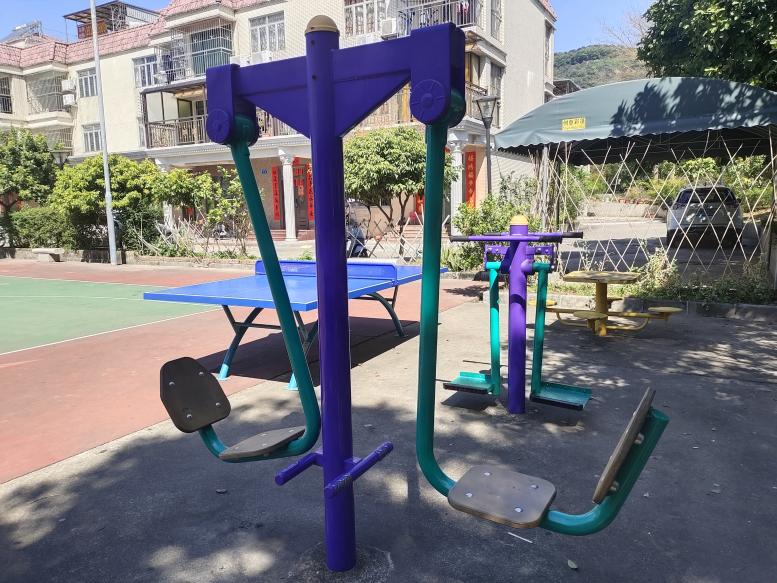 双人钟摆器轴承损坏1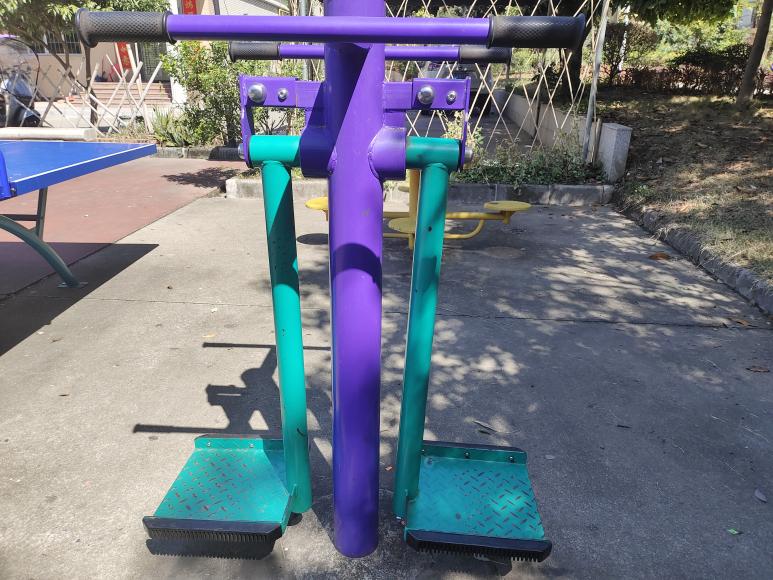 棋牌桌生锈1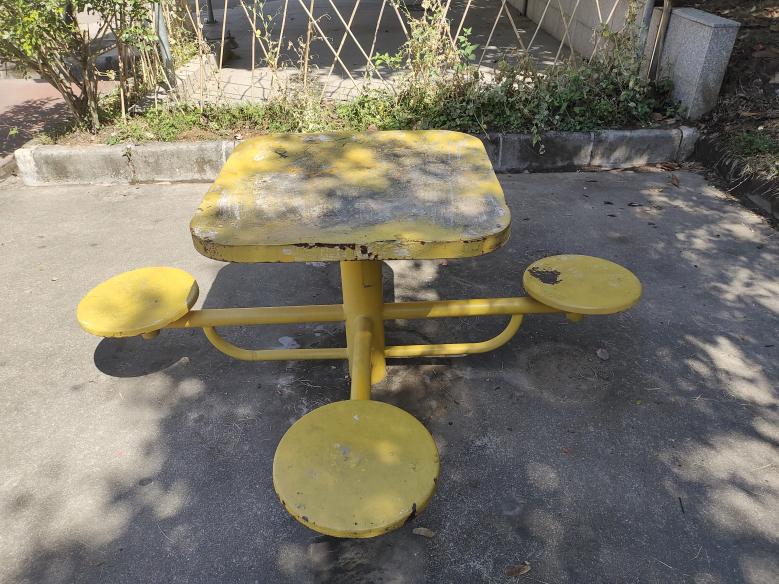 健身车轴承损坏1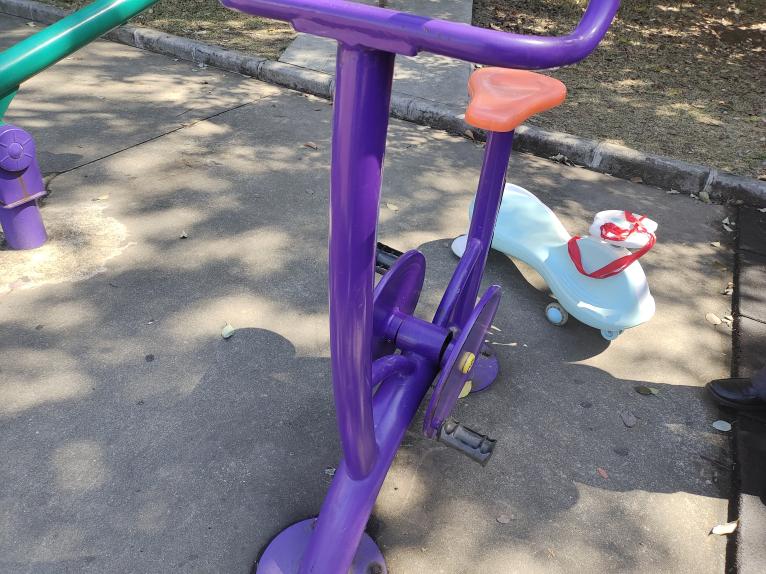 钟摆扭腰器附件脱落1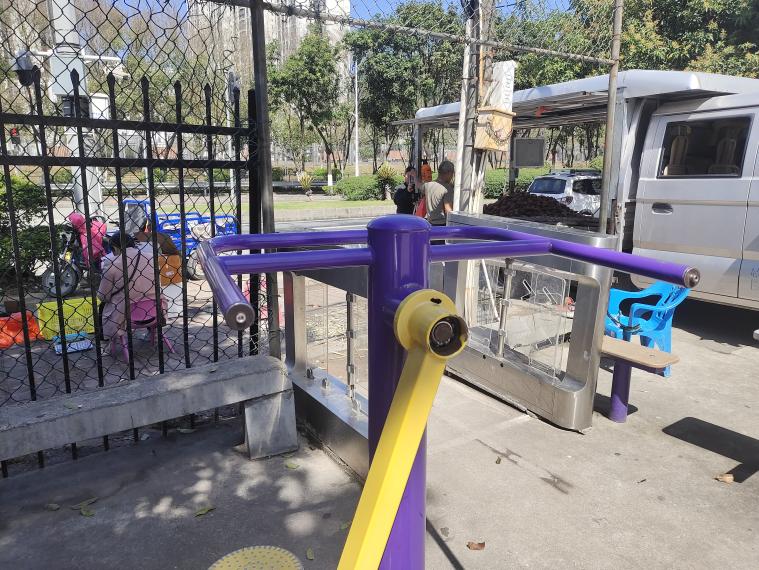 坐蹬器损坏1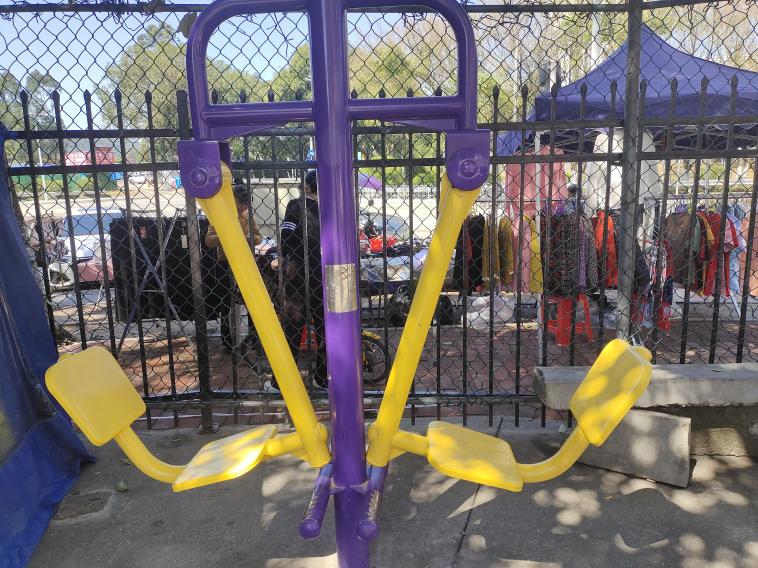 跷跷板破损1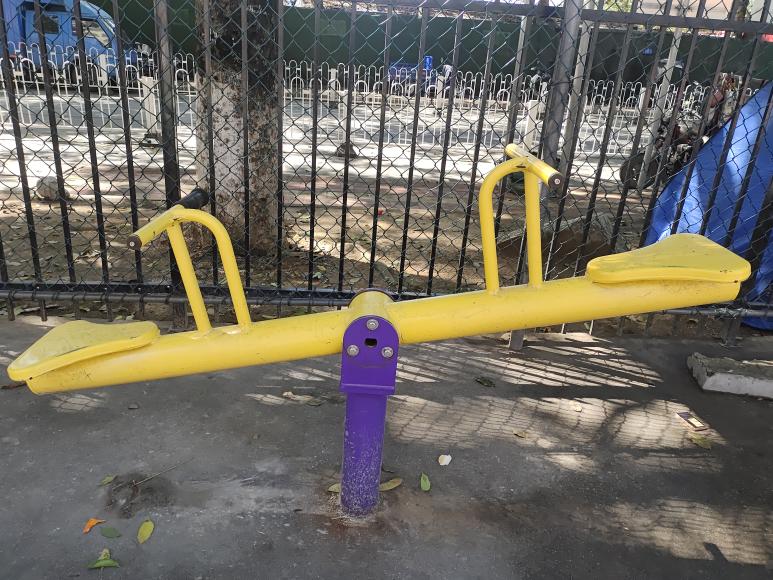 地面破损1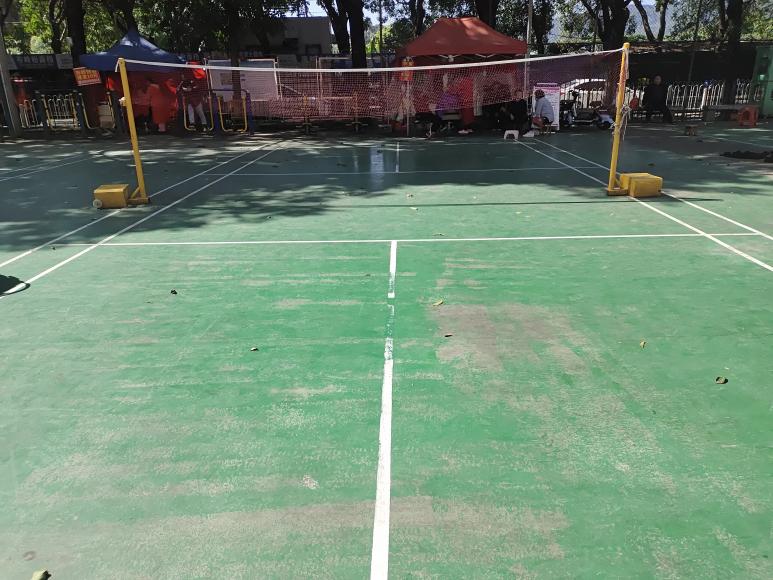 太空漫步机损坏1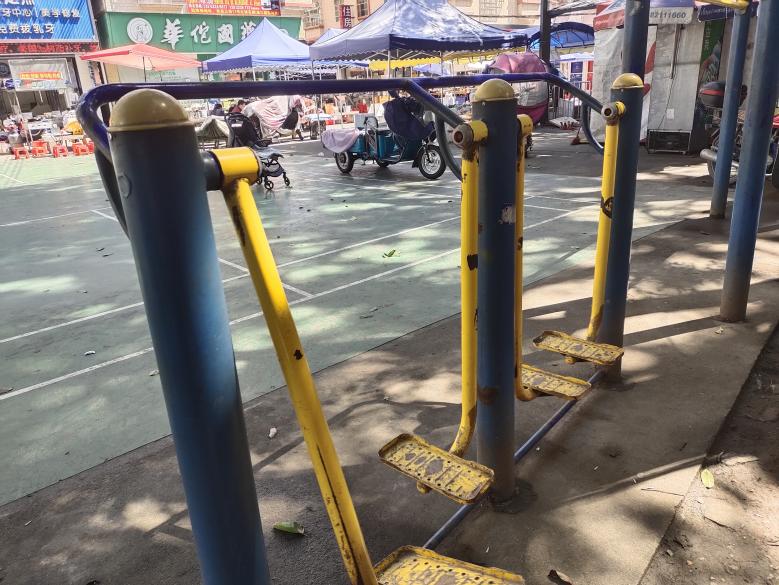 扭腰器损坏1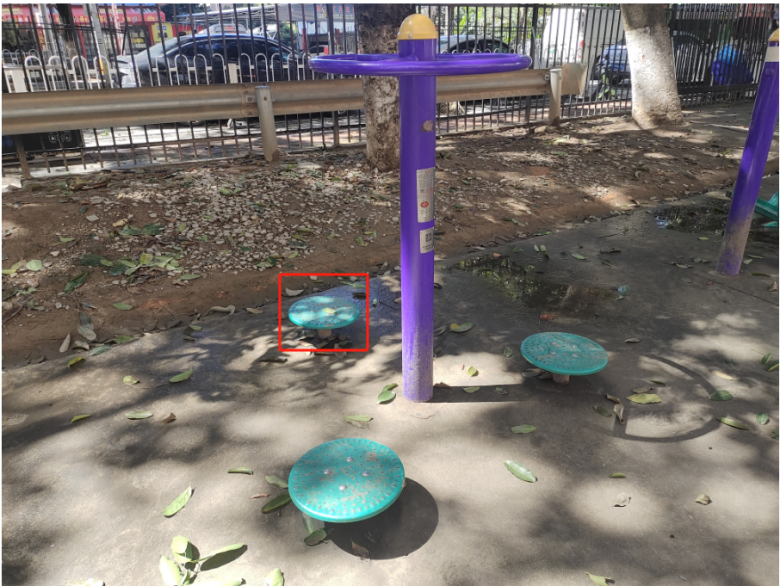 球场灯光损坏4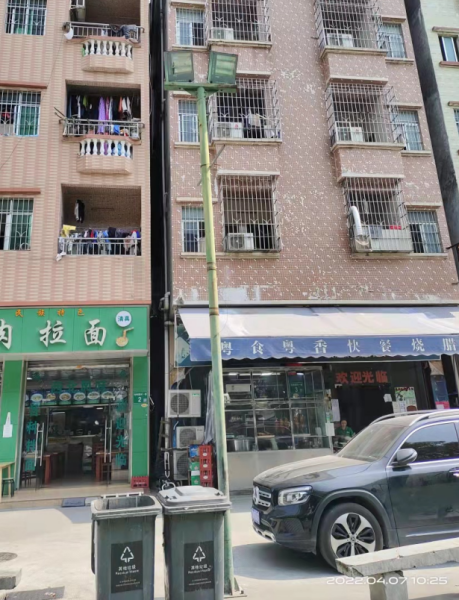 双人跷跷板座椅凹陷、螺丝松动、掉漆1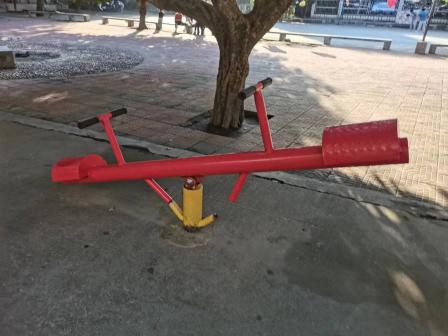 双人漫步机转轴松动、帽盖缺失1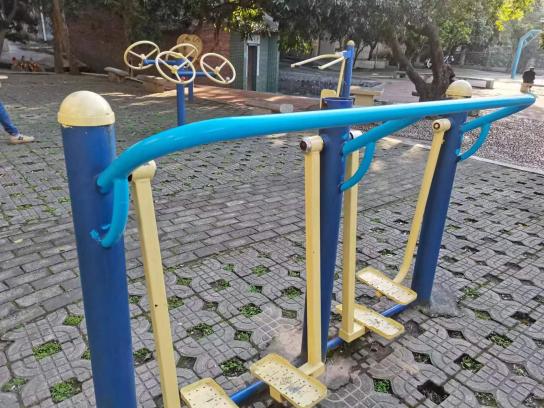 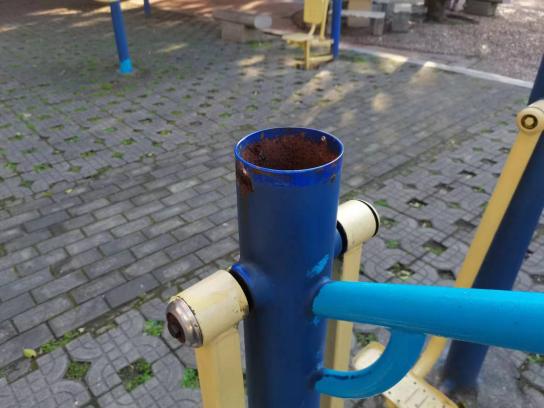 单位荡板螺丝松动、踩脚位与柱子相碰，摩擦1　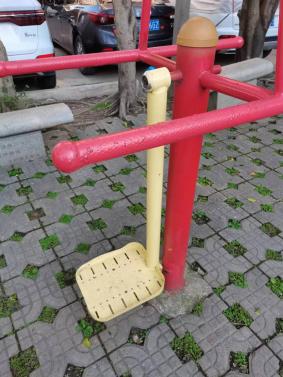 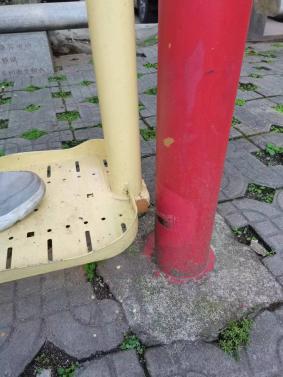 双位荡板转轴松动、双边把手有洞口，割手1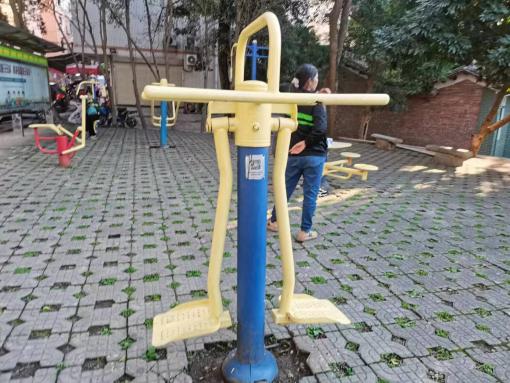 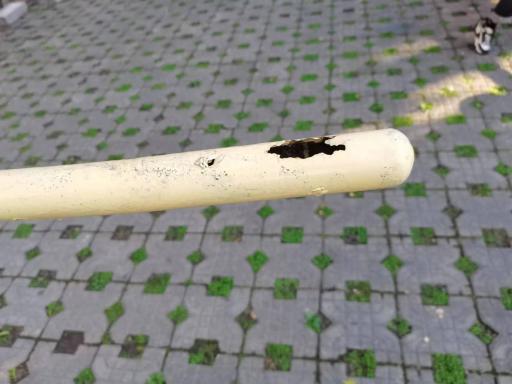 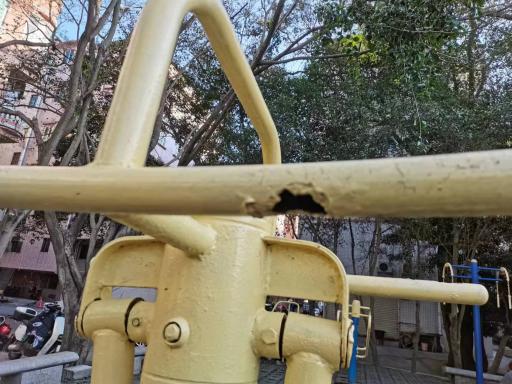 篮球场灯光无法使用（检查线路问题+灯光），地坪地胶脱漆1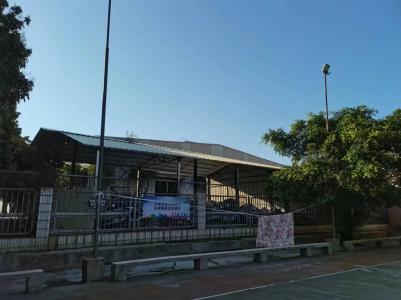 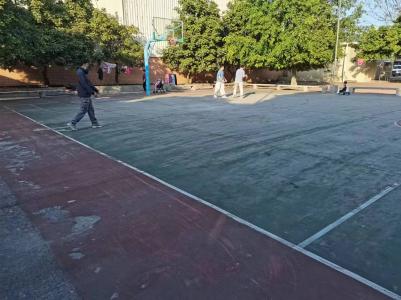 三人扭腰器转盘松动1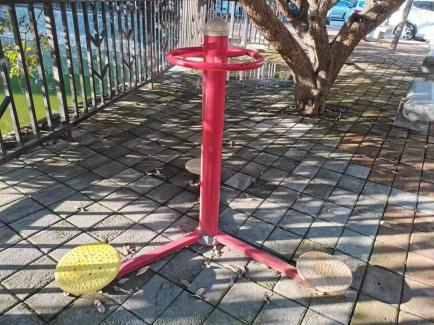 肩关节训练器转盘破裂1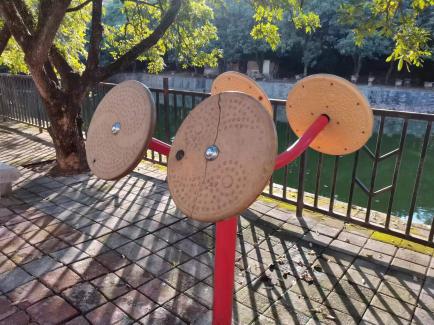 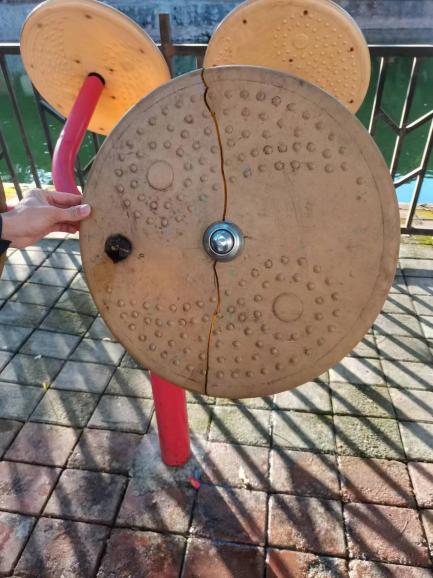 双人漫步机地基松动1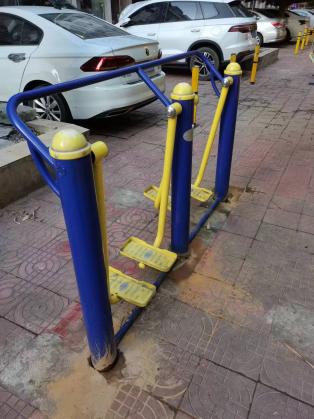 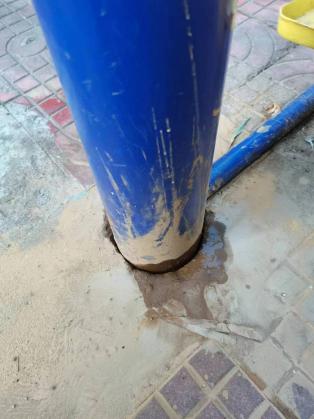 单人健骑机落点与地面摩擦1　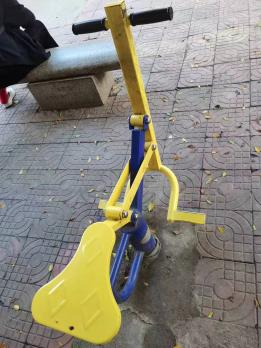 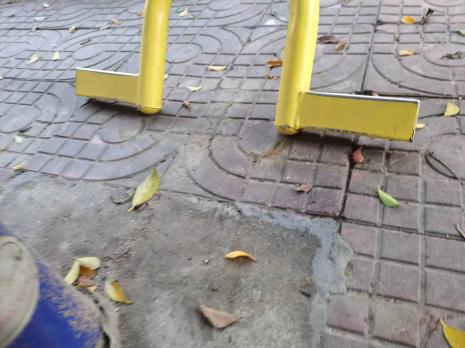 三人扭腰器柱子缺失1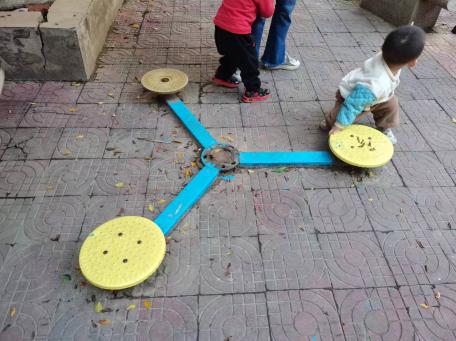 乒乓球台掉漆（修复漆面+固定球台）1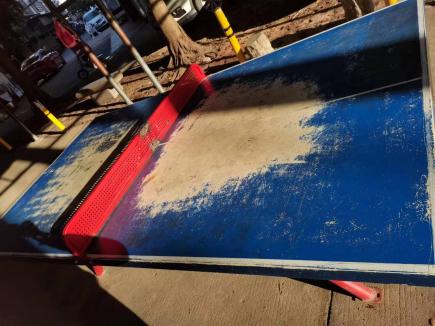 篮球筐网破烂2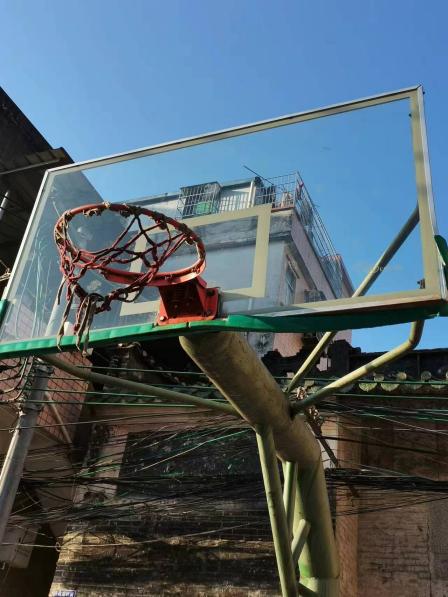 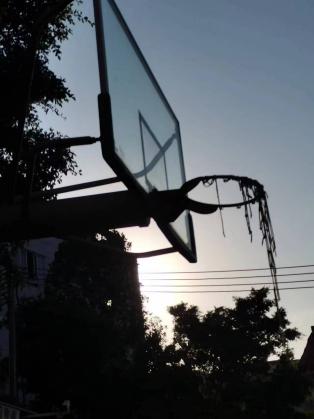 腹肌板掉漆、躺板破洞1　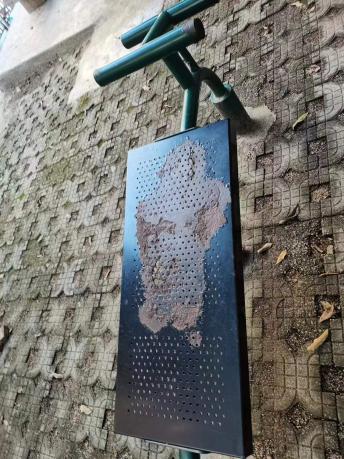 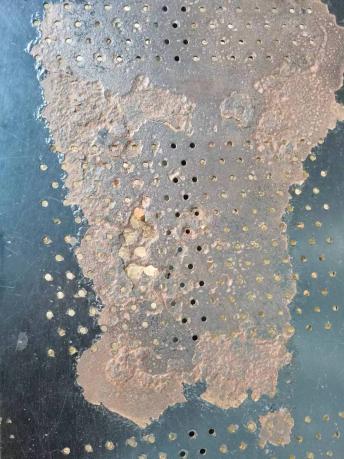 肩关节训练器把手外部缺失1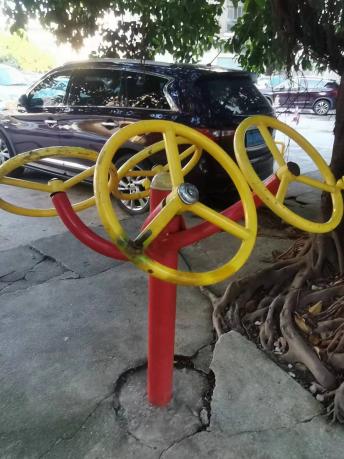 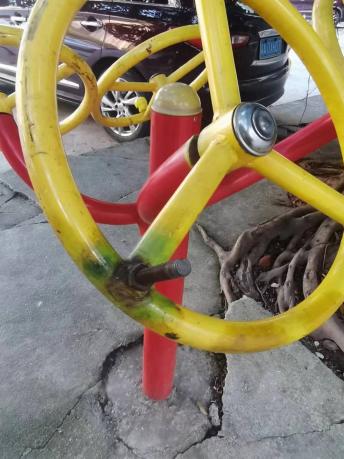 腰背按摩器背部滚轮缺失1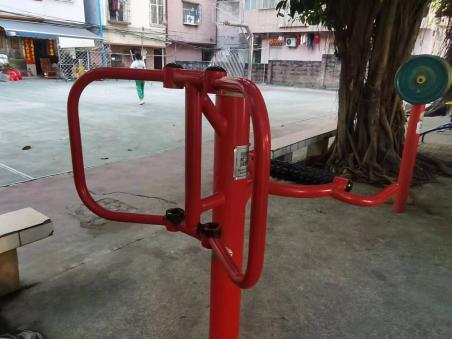 跑步机跑步带无法转动、掉漆1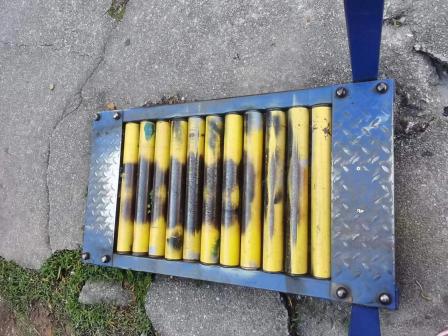 登山车螺丝松动、掉漆1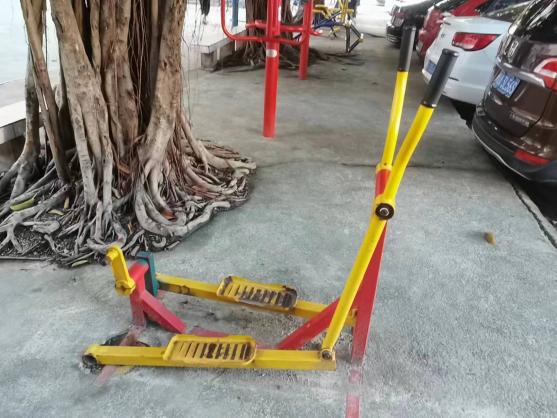 篮球筐网破烂1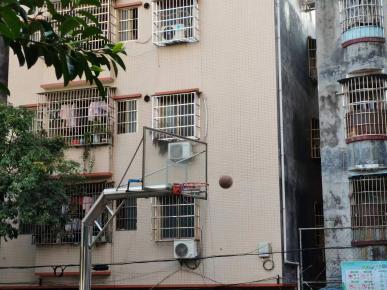 三人扭腰器转盘破损、松动1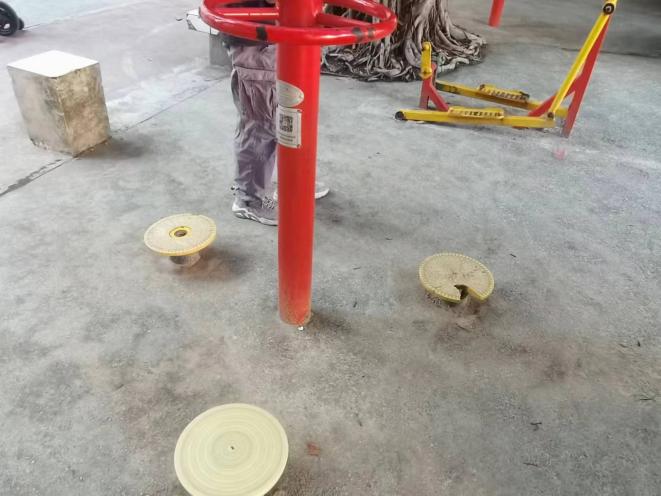 双人漫步机转轴松动、掉漆1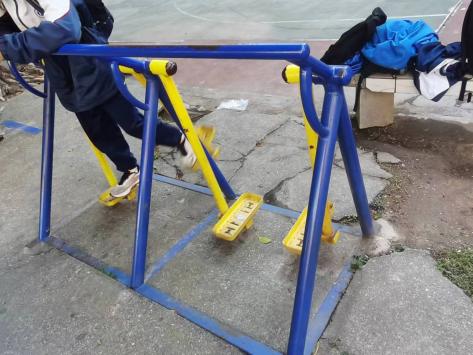 单人健骑机机械松动1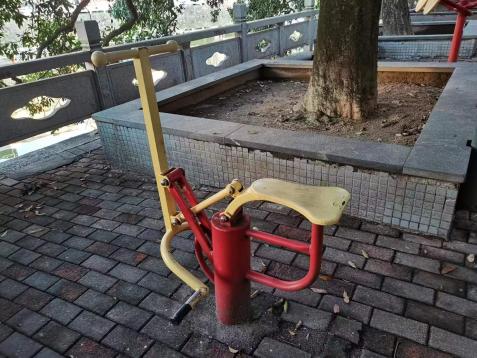 双人大转轮转盘缺失1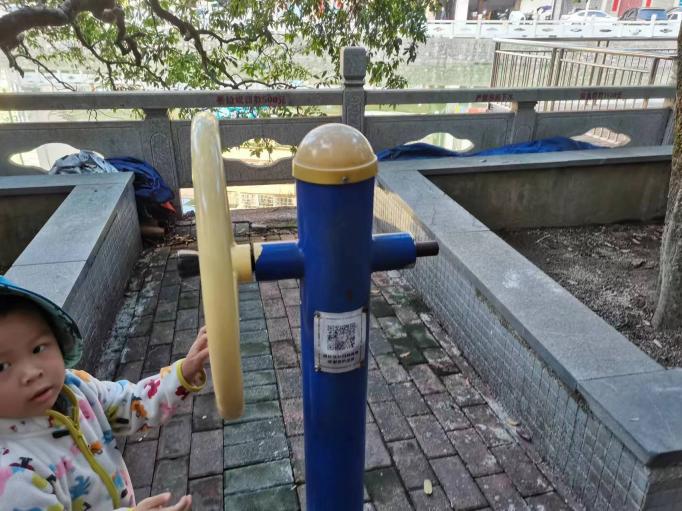 划船器机械松动1　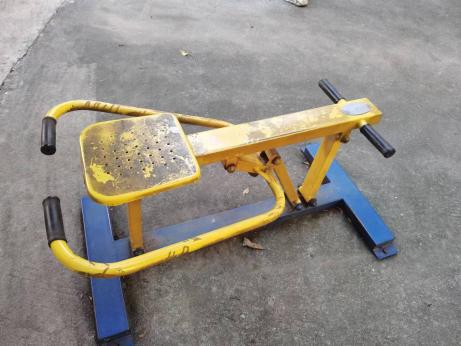 双人健骑机螺丝松动、掉漆1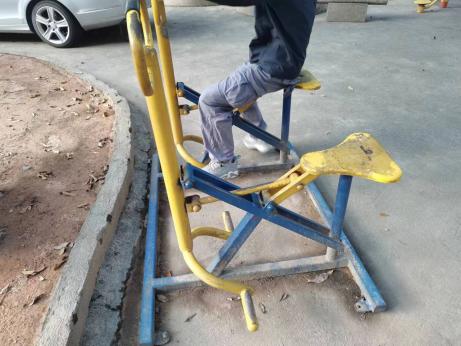 篮球架的球架圈生锈；2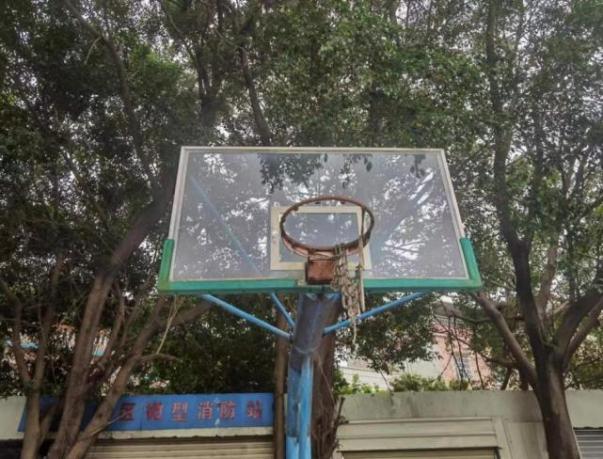 1.篮球场三分不标准；2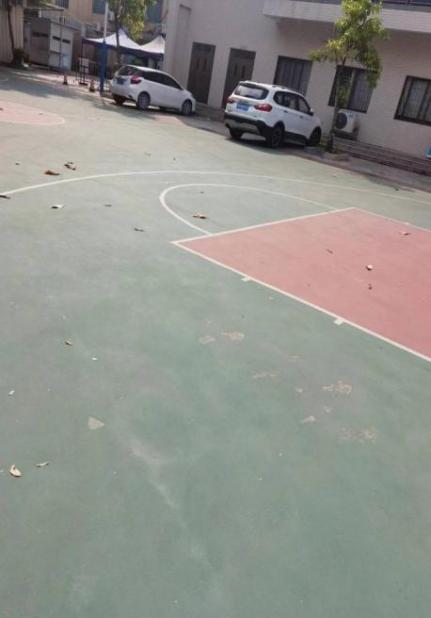 1.篮球架柱子多处被撞凹、多处生锈；1　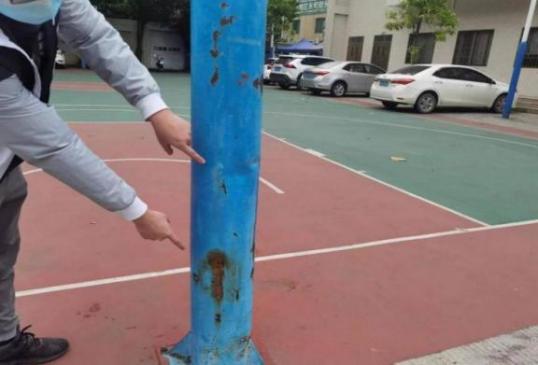 篮球架其中一个篮板后面支架螺丝松动，目前篮板已倾斜；另一个篮球圈断裂投篮圈已严重生锈；缺少球网；2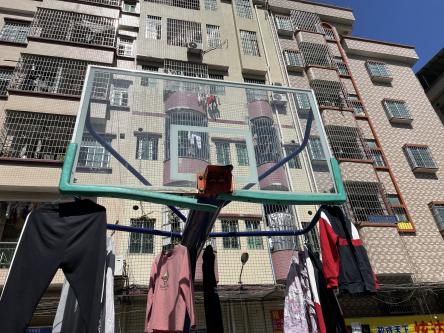 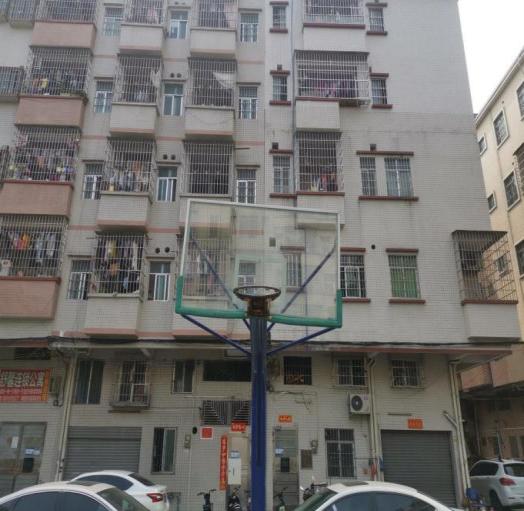 1.花基破损；1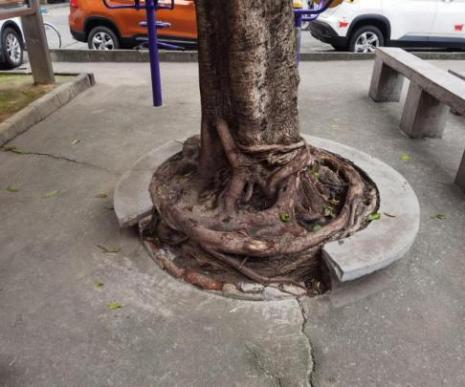 1.器材老旧掉漆；14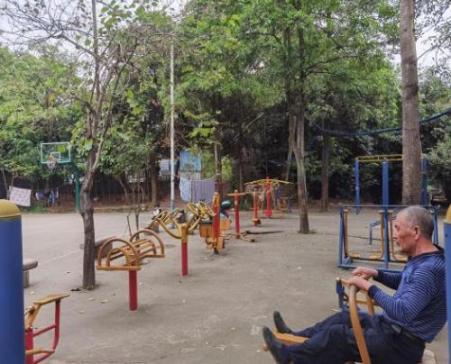 1.太空漫步机螺丝松动；               2.其中一个踏板坏了；2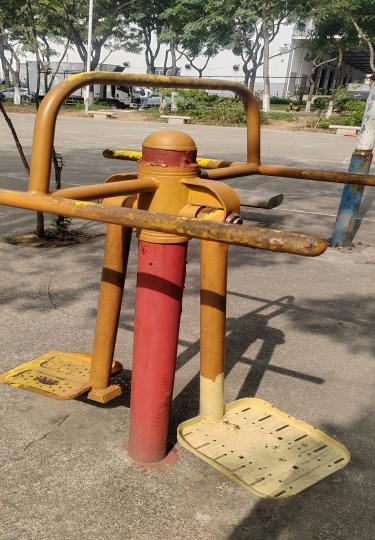 1.双人坐蹬螺丝松动；1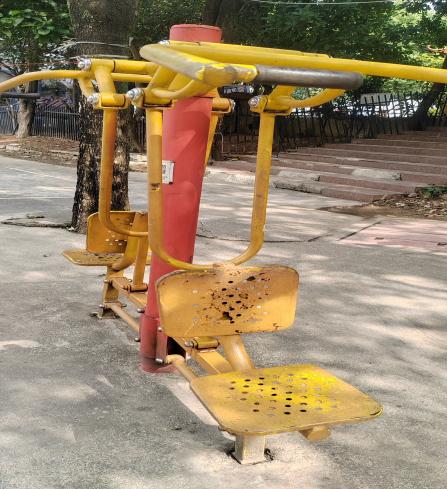 1.单人腹肌板有破损；1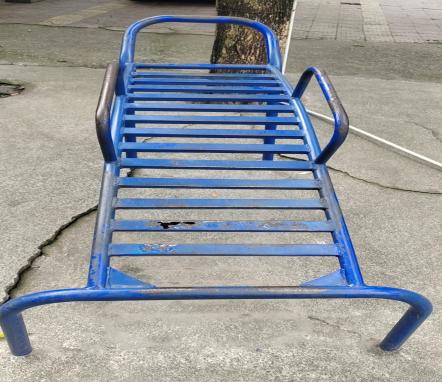 1.四联康复器螺丝松动；1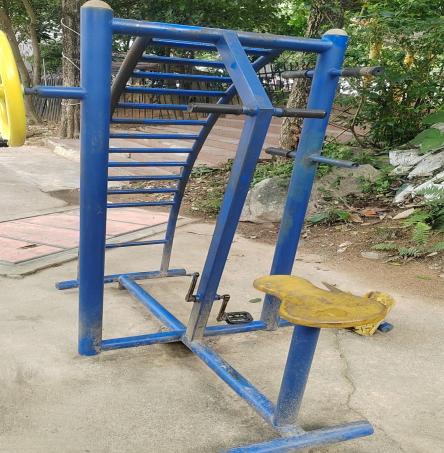 1.篮球架的球架圈生锈，球架圈目前已严重倾斜；2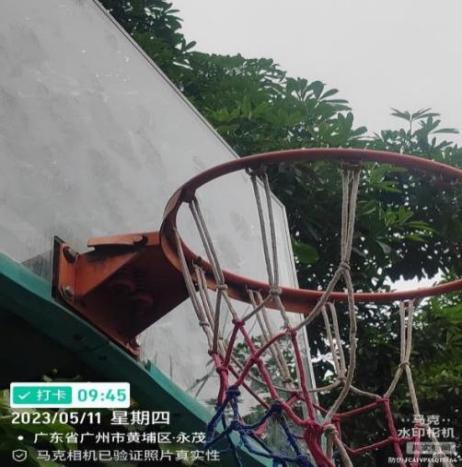 1.永茂篮球场灯不亮和两条灯柱各少一盏灯（检查线路问题+灯光）2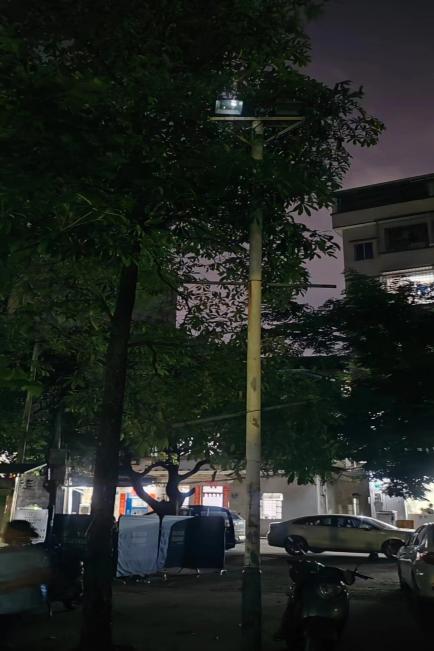 1.9套器材老旧掉漆；9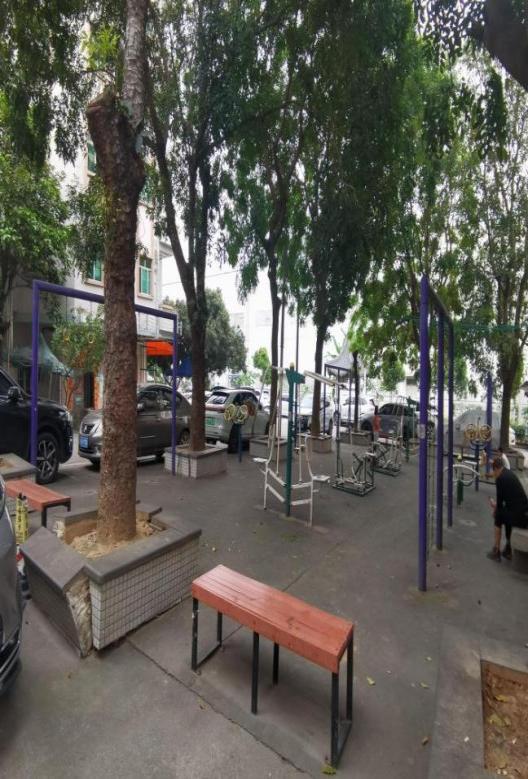 1.滑梯附近的地面板已脱离；1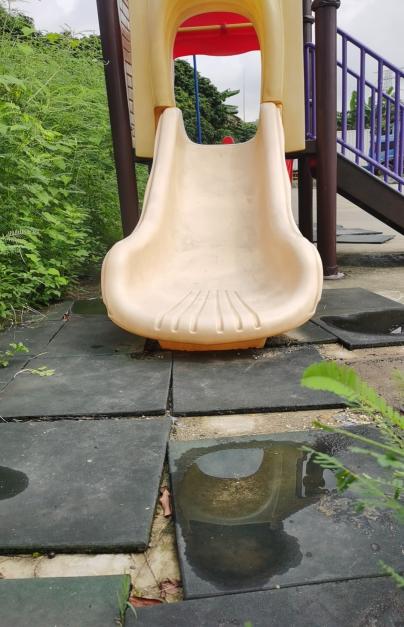 1.因地板线已模糊不清，需要重新划线；1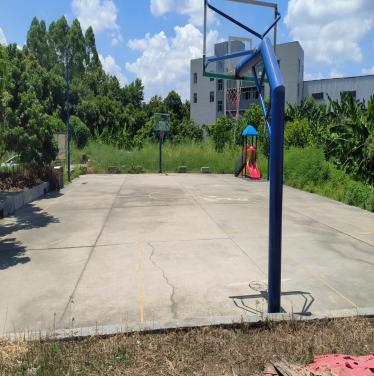 1.篮球场地面水泥坑洼1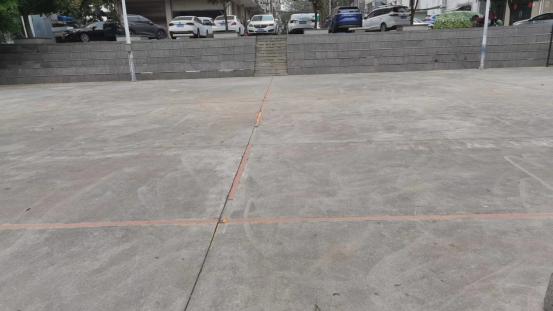 1.篮球场上的阶梯多处瓷砖破损掉落1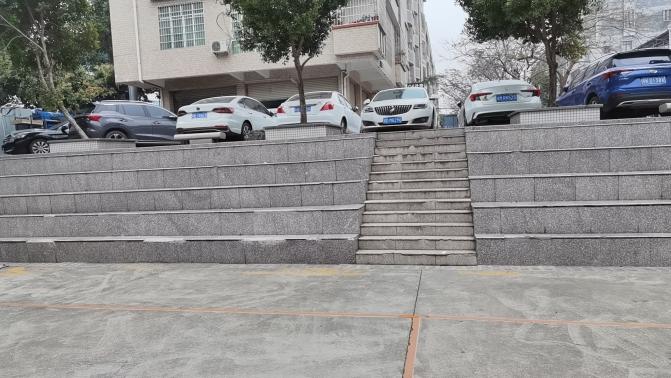 篮球架维修1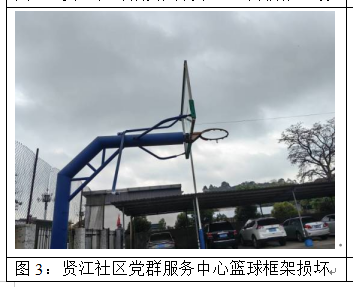 乒乓球台维修2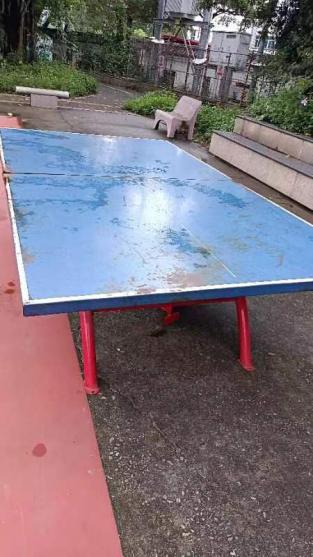 儿童乐园防摔垫12㎡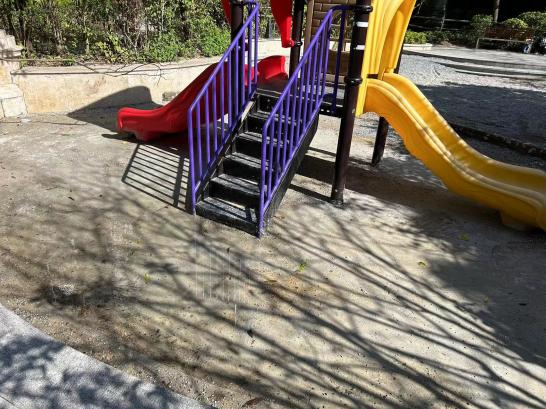 